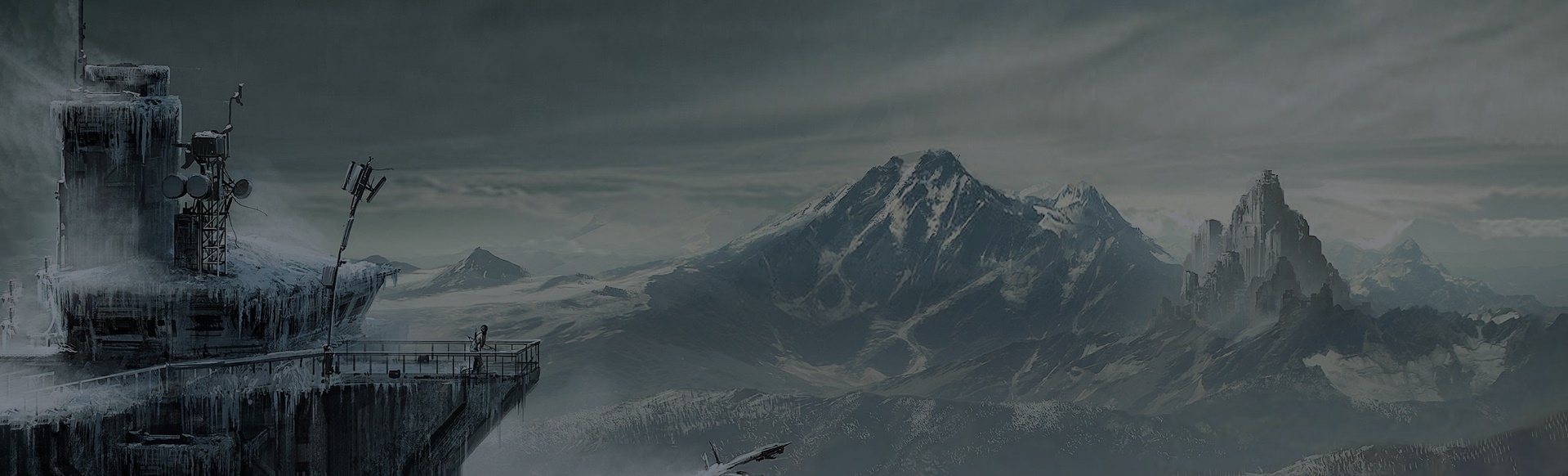  www.dcrazed.com           mail@dcrazed.com 	  091) 996-8828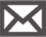 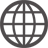 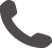 EDUCATIONFall 2002	BA, Communication & Interactive Digital MediaA school where I learnt numerous software’s including Photoshop, illustrator, inDesign and got strong background in project management and customer relations.Fall 1998	School of Multimedia Design, HoustonLearned from the best to do web and mobile app design, brand identity, print, and social consulting for small and medium size companies.EXPERIENCE2010-Current	Freelancer Designer I                  Social Blood Inc.I was responsible for working on a range of projects, designing appealing websites and interacting on a daily basis with graphic designers.2003-2006	Web Designer  for hire I Pixel  Corp.Worked as part of a multi-disciplinary team, carrying out ad-hoc tasks as requested by the IT Manager. Had a specific brief to ensure the websites build for customer's precisely matched their requirements, developers and marketers.1998-2002	Trainee Web Designer   I Revolution Systems.This was beginning of my career. Developed, managed, operated and promoted an Internet business. Handled customer support issues.SKILLS	PROFICIENCYAdobe Photoshop Adobe Illustrator GitHub Atom Sketch for MAC